Distretto Scolastico n. 15LICEO SCIENTIFICO STATALE	“E. Fermi” COSENZA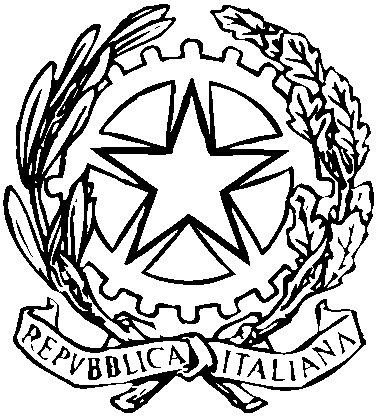 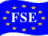 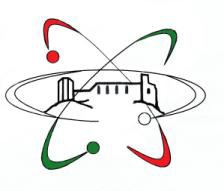 Liceo sede di progetti cofinanziati dal Fondo sociale EuropeoPIANO DI LAVORO INDIVIDUALEarticolato secondo le Indicazioni Nazionali per i percorsi liceali (art.10, comma 3, DPR 15 marzo 2010, n.89)Prof.  Migliano Gennaro  Disciplina  MATEMATICA E FISICA   Asse  Scientifico - Matematico		         Classe IV  E       a.s. 2016-2017ANALISI DELLA SITUAZIONE DI PARTENZALa classe IV E è composta da 26 allievi . Il comportamento disciplinare è notevolmente migliorato rispetto allo scorso anno. Per quanto riguarda capacità motivazione e   profitto gli alunni possono essere divisi in tre gruppi ben distinti. Un primo gruppo è formato  da 6 o 7 allievi che dimostra un grado di preparazione buono, il secondo ò costituito da una decina di studenti che evidenzia una preparazione tra il sufficiente e il piu’ che sufficiente  infine l’ultimo gruppo ,dimostra una preparazione di partenza insufficiente  causa di una superficialità nell’impegno, di una debole motivazione allo studio  e di un scarsa attenzione durante le lezioni.   COMPETENZE CHIAVE DI CITTADINANZA - TRASVERSALIPer quanto riguarda le UDA  AD INTEGRAZIONE/AMPLIAMENTO DEI PERCORSI formativi il presente piano di lavoro fa riferimento al piano di lavoro  del dipartimento di Matematica e Fisica che ne diventa parte integrante.N.B.Il presente piano di lavoro fa riferimento al piano di lavoro diparmentale di appartenenza e al piano di lavoro del propAMBITO DI RIFERIMENTOCOMPETENZE CHIAVEGLI STUDENTI DEVONO ESSERE CAPACI DI:Costruzione del séImparare a imparare ProgettareOrganizzare e gestire il proprio apprendimento. Utilizzare un proprio metodo di studio e di lavoro.Elaborare e realizzare attività seguendo la logica della progettazione.Relazione con gli altriComunicare Collaborare/partecipareComprendere e rappresentare testi e messaggi di genere e di complessità diversi, formulati con linguaggi e supporti diversi.Lavorare, interagire con gli altri in precise e specifiche attività collettive.Rapporto con la realtà naturale e socialeRisolvere problemi Individuare collegamenti e relazioni Acquisire/interpretare l’informazione ricevutaComprendere, interpretare ed intervenire in modo personale negli eventi del mondo. Costruire conoscenze significative e dotate di senso.Esplicitare giudizi critici distinguendo i fatti dalle operazioni, gli eventi dalle congetture, le cause dagli effetti.